Algebra 2 SyllabusCourse: Algebra 2Teacher: Ms. UrquhartEmail: murquhart@aimhighschool.com	I want to welcome you to Algebra 2! Algebra 2 is intended for students who wish to develop their thinking processes, as well as for those who intend to pursue a career directly related to the use of mathematics.  The student must successfully complete Algebra 1 and Geometry before beginning Algebra 2.	I have made a commitment to you that with a positive attitude, I will do my best each and everyday to be prepared in order for you to succeed.  It is my desire for you to make the same commitment to yourself that you will do all you can to ensure your success. 	Any question you have is a good question, so please ask away.  My classroom is a warm and accepting environment. Together, with both of our commitments, we will certainly have a fantastic semester!Standards taught in Algebra 2:Students will demonstrate the skills, properties, applications, and representations associated withUnit 1 - Linear Systems and Matrices 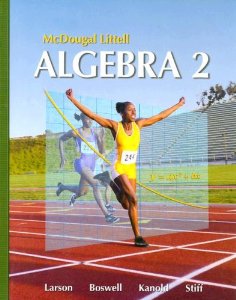 Unit 2 - Intro to Algebra 2 								(Parent Functions and Translations)Unit 3 – Quadratic Functions Unit 4 – Polynomial Functions Part 1									(Factorable polynomial equations only)Unit 5 – Rational Functions Unit 6 – Rational Exponents and Radical FunctionsUnit 7 – Compositions and Inverse FunctionsUnit 8 – Exponential and Logarithmic FunctionsUnit 9 – Trigonometric Graphs, Identities, and EquationsUnit 10 – Quadratic Relations and Conic SectionsUnit 11 – Polynomial Functions (Part 2 - Synthetic Division)Unit 12 – Sequences and SeriesUnit 13 – Data analysis and statistics/ Counting methods and probabilityMaterials you’ll need for this class:TI83 Scientific Calculator - Free Version is available on some android devicesTextbook: Algebra 2 McDougal Little ISBN-13: 978-0618595419Planner1.5 inch BinderLined PaperPencilBreakdown for Semester Grading:Homework and Tasks   			24%Standards Based Quizzes			28%Unit Tests					28%Comprehensive Semester Exam		20%Tests and Projects:There will be a 100-point test or Project at the end of each unit.  No retakes (Benchmark Grading)All work must be shown to receive full credit.  Notes, homework problems, and quiz questions should be utilized to prepare.  Quizzes:Short quizzes (ranging from 8-20 points) be given regularly and will be based on information from the text, notes, examples, and classwork/homework. All work must be shown to receive full credit.  Quizzes can be retaken (Standards Based Grading)Homework and Tasks: Students are graded daily (5 points) on their class participation for each school day. Participation points are given for:(1 point) entering class on time, (1 point) having materials for class,(1 point) working at fullest capacity during the class,  (1 point) following all rules and regulations of the class, and(1 point) working cooperatively with others.Students are also graded on watching videos, taking notes, completing homework and binder checks. Binder checks will be graded randomly throughout the course to ensure students are staying organized.Classroom Expectations:Come PreparedEach day you should bring: a pencil, binder, book, calculator, and your homework task completed.Speak and act respectfully Students should respect teacher/student property, follow directions immediately, raise hand for permission to speak or leave room, follow restroom procedures, etc.Students should save personal questions (ones that do not affect the whole class) for after school, before class, or during individual work time.  Do not ask during instruction or direct teach time. Use Your Time Well You may be given time in class to begin homework, complete an in-class activity, or participate in group-interactions. If you fail to use your time wisely in class, you will lose participation points and free time after school in order to get caught up with your classmates.Ask QuestionsIf you don’t understand something, you must ask--this is the only way I will know that you don’t understand prior to a quiz or test. This course will build upon itself and it is important that you understand the material in one lesson before moving ahead. Refusing to ask a question or seek help when you need it most will create a lot more stress for you in the long run.  Technology and Bathroom ProceduresComply with Aim High School’s Code of Conduct in the student/parent handbook	  **If you follow these expectations, there’s no need to worry!**I am very excited about our year together.  I am confident it will be a great experience for us all.  Sincerely,Ms. UrquhartI have read and discussed the Algebra 2 syllabus with  _____________________________.						                                             (Student)	   	    Parent’s Signature: _____________________________ Date: ________		    Points Possible:					         ____________   / 10Video Lesson Notes(10 points each) Homework (10 points each) Binder Checks (10 points each) Students have watched entire video full screen.Students have taken notes from video lesson or answered main idea questions in sentence form.All problems are complete and work is shown.The student put the proper heading on his/her paper. Points will be deducted for late assignmentsAll assignments are turned in.Assignments are organized and in order. Papers are in good condition with no frayed edges